Прочтите текст и ответьте на вопросы теста                  Россия в 1992–2008 гг.Становление новой российской государственностиПосле разрушения СССР главной внутриполитической задачей российского руководства стало оформление суверенной российской государственности и предотвращение распада России. Понимая, что необходимы перемены в сфере национальных отношений, президент Б. Н. Ельцин образно предложил субъектам Федерации «брать на себя суверенитета, сколько они могут унести». В марте . подписан Федеративный договор о взаимоотношениях между входящими в состав РФ субъектами (республиками, краями областями, округами). Договор был одобрен VI съездом народных депутатов РФ. Не подписали договор Татарстан (присоединился к договору в ., оговорив особые условия) и Чечня. Договор стал первым крупным шагом конституционной реформы России.В . правительством во главе с Е. Т. Гайдаром начала осуществляться экономическая реформа, основанная на либерализации (свободе) цен, приватизации и развитии предпринимательства. Эти меры привели к значительному ухудшению уровня жизни, обострили обстановку в стране. В результате в декабре . VII съезд народных депутатов выразил недоверие правительству Е. Т. Гайдара и сформировал новое правительство во главе с В. С. Черномырдиным.События .Еще более обострилась обстановка на VIII съезде народных депутатов в марте . В стране сложилось своеобразное двоевластие: в оппозиции к главе исполнительной ветви власти Президенту РСФСР Б. Н. Ельцину выступили глава законодательной ветви власти председатель Верховного Совета РСФСР Р. И. Хасбулатов и вице-президент А. В. Руцкой, поддержанные частью депутатов Верховного Совета. Летом Конституционной комиссией был разработан проект новой Конституции, но это не ослабило напряженность в стране.К началу осени . противоборство двух ветвей власти достигло кульминации. 21 сентября . Б. Н. Ельцин своим указом приостановил деятельность Съезда народных депутатов и Верховного Совета Российской Федерации. Одновременной из-под пера президента вышел указ о поэтапной конституционной реформе в Российской Федерации. Эти меры вызвали незамедлительную реакцию Верховного Совета. Своим постановлением от 22 сентября . он признал указ президента недействительным, как противоречащий Конституции Российской Федерации. В Москве силами оппозиции были организованы демонстрации, в ряде мест возведены баррикады, а 3 октября предпринята попытка овладеть Останкинским телецентром. В ответ на действия оппозиции президент объявил военное положение, и в город были введены войска. 4 октября войска стали прицельно расстреливать здание Верховного Совета. В ходе событий несколько сотен человек были убиты, многие ранены. Руководители оппозиции арестованы. Двоевластие ликвидировано, но социально-политическая и экономическая обстановка оставалась сложной.Принятие Конституции .Основным политическим итогом событий осени . стал демонтаж системы советской власти сверху донизу. 12 декабря . прошли выборы в Федеральное собрание и одновременно референдум по принятию новой Конституции, которая была одобрена большинством населения страны. Конституция существенно увеличивала полномочия президента, Россия становилась президентско-парламентской (смешанной) республикой. Президент получил право формировать правительство, вносить законодательные инициативы, распускать органы законодательной власти в оговоренных случаях, издавать указы по ключевым политическим вопросам. Законодательным органом выступал двухпалатный парламент – Федеральное собрание. Оно состояло из Совета Федерации, представлявшего субъекты Федерации, и Государственной Думы, депутаты которой избирались как по избирательным округам, так и по партийным спискам. Судебная ветвь власти согласно Конституции представлена Конституционным судом и судами общей инстанции. В компетенцию Конституционного суда входит толкование Конституции и осуществление контроля за ее исполнением.Переход к рыночной экономикеК . необходимость перехода к рыночной экономике стала очевидной. Повседневными явлениями стали дефицит (нехватка) товаров, пустые прилавки магазинов, бесконечные очереди. Руководство России во главе с Ельциным единственным выходом из критического положения считало макроэкономическую стабилизацию – достижение баланса между платежеспособным спросом и предложением товаров. Идеологом и основным проводником стал Е. Т. Гайдар. В «команду» Гайдара входили так называемые «молодые реформаторы» – А. Шохин, А. Чубайс, а также Г. Бурбулис, один из лидеров партии «Демократическая Россия». Новый экономический курс получил название «шоковая терапия». Ее суть состояла в применении либеральной модели функционирования экономики и опиралась на опыт реформ в Польше. С января . цены освобождались от государственного регулирования (либерализация цен), уменьшалась расходная часть бюджета, отменялось государственное дотирование (финансирование) убыточных отраслей и регионов, предприятия переводились на полное самообеспечение.В условиях существовавшего товарного дефицита либерализованные цены стали резко расти, вызывая острое социальное недовольство. Поэтому правительство одновременно взяло курс на насыщение рынка товарами народного потребления, чему способствовала политика освобождения внешней торговли, открывшая границы для широкого проникновения иностранных товаров и свободной конвертации (обмена рубля на валюту других стран). Последствия проведенных мер оказались очень противоречивыми. Безудержный рост цен и последовавшее за ним обнищание значительной части населения заставило власти весной . пойти на повышение зарплаты занятым в государственном секторе экономики. При дефиците товаров и кризисном состоянии экономики в целом начался безудержный рост инфляции (гиперинфляция).Другим направлением экономической реформы стало осуществление широкой программы приватизации (перевода государственной собственности в частную). Руководителем программы приватизации стал председатель комитета по управлению имуществом А. Б. Чубайс. Приватизация проводилась в два этапа. На первом – 1992–1993 гг. – объявлялось о безвозмездной передаче всем гражданам России части государственной собственности путем выдачи на нее приватизационного чека (ваучера). Второй этап предусматривал приватизацию государственных предприятий через их акционирование. Однако на деле в условиях обнищания и экономической безграмотности населения ваучеризация привела к распродаже за бесценок предприятий и целых отраслей. Приватизация привела по существу к деиндустриализации России. В наибольшей мере спад производства затронул предприятия наукоемкой гражданской и оборонной промышленности. Спад производства и технологическое отставание приняли опасные формы. Также произошел глубокий социальный раскол общества. Лишь 5 % населения получили собственность и экономическую власть.Заслугой нового правительства во главе с В. С. Черномырдиным стало постепенное подавление гиперинфляции. Однако достигнуто это было в значительной мере за счет постоянных задержек выплаты заработной платы трудящимся и военнослужащим.Политическое, экономическое, национальное, культурное развитие современной РоссииПолитическое развитие. С конца . общественно-политическую жизнь в стране все больше определяла борьба партий и блоков за голоса избирателей на выборах в Государственную Думу. Они состоялись в декабре . Пятипроцентный барьер, необходимый для получения мест в Думе, преодолели КПРФ (лидер Г. А. Зюганов), ЛДПР (лидер В. В. Жириновский), новый правительственный блок «Наш дом – Россия» (лидер В. С. Черномырдин), «Яблоко» (лидер Г. А. Явлинский). Согласно Конституции РФ выборы в верхнюю палату Федерального собрания – Совет Федерации – не проводились. Ее депутатами стали главы законодательных и исполнительных органов власти субъектов Российской Федерации.В мае . началась новая политическая кампания – выборы Президента Российской Федерации. Основная предвыборная борьба развернулась между Б. Н. Ельциным и Г. А. Зюгановым. В результате двух туров выборов президентом России вновь стал Б. Н. Ельцин. За него проголосовали около 55 % общего числа избирателей. Итоги президентских выборов показали, что преобладающая часть граждан поддерживала курс президента на создание рыночной экономики и демократического государства.На заключительном этапе президентства Ельцина вновь обострились политическая и экономическая обстановка. В июне . в отставку было отправлено правительство В. С. Черномырдина. Новым премьер-министром стал С. В. Кириенко. Правительство приступило к подготовке антикризисной программы, но это не спасло положения. 17 августа . премьер-министр объявил о дефолте, т. е. правительство признавалось в неспособности рассчитываться по обязательствам государства как перед западными кредиторами, так и гражданами России. Счета частных банков замораживались, рубль девальвировался (обесценивался). Кризис привел к новому спаду промышленного производства, резкому росту инфляции, очередному падению уровня жизни населения. Кризис также отрицательно повлиял на демографическую ситуацию в стране: к середине . численность населения упала до 146 млн человек, сократившись за десятилетие на 2 млн человек.Кризис политической власти проявлялся в частой смене председателей правительства: после Кириенко этот пост занимали Е. М. Примаков, С. В. Степашин, В. В. Путин. Однако смена лидеров не меняла положение в стране.В декабре . состоялись очередные выборы в Государственную Думу. В них участвовали 26 партий, движений и избирательных блоков самого широкого политического спектра. В результате выборов в Думу прошли КПРФ, блок «Единство» (лидер – глава Министерства по чрезвычайным ситуациям С. К. Шойгу), «Отечество – Вся Россия» (лидеры экс-премьер Е. М. Примаков, мэр Москвы Ю. М. Лужков), «Союз правых сил» (СПС) (лидеры С. В. Кириенко, Б. Е. Немцов, И. М. Хакамада), «Блок Жириновского», «Яблоко». Остальные партии и блоки не преодолели пятипроцентного барьера.31 декабря . о своем досрочном (срок президентских полномочий в России составлял 4 года) уходе в отставку объявил Б. Н. Ельцин. Временно исполняющим президентские обязанности он назначил В. В. Путина, главу правительства. На выборах в марте . В. В. Путин был избран Президентом РФ (на первый срок). В . для совершенствования механизма управления страной были созданы 7 федеральных округов (Северо-Западный, Центральный, Приволжский, Уральский, Южный, Сибирский и Дальневосточный). В каждый из округов президентом был назначен его представитель, который призван был согласовывать работу местных органов власти на основе российской Конституции.Развитию и укреплению нового политического порядка в стране, улучшению многопартийности должен был способствовать Закон о политических партиях России (.) Закон предусматривал превращение партий в общефедеральные организации. В ходе последующей перерегистрации некоторые из них прекратили свое существование. В то же время создавались новые политические объединения. Наиболее крупной и влиятельной среди них стала партия «Единая Россия», возникшая в результате слияния общественно-политических движений «Единство» и «Отечество – вся Россия». Эта партия в дальнейшем стала главной опорой в продолжении политических и экономических преобразований.В декабре . состоялись выборы в Государственную Думу IV созыва. Подавляющая часть депутатских мест принадлежала представителям партии «Единая Россия» (350). Также места получили КПРФ, ЛДПР, блок «Родина». Представители правых оппозиционных партий («Яблоко», СПС) в Думу не прошли, так как не набрали необходимого числа голосов избирателей и не преодолели пятипроцентный барьер. Председателем Думы стал лидер партии «Единая Россия» Б. В. Грызлов, занимавший ранее пост министра внутренних дел Российской Федерации, председателем Совета Федерации – С. М. Миронов.В марте . состоялись очередные выборы Президента страны. Набрав около 71 % голосов, В. В. Путин был избран Президентом РФ на второй срок. Новым главой правительства, еще до выборов, был утвержден М. Е. Фрадков. Было продолжено укрепление вертикали власти. Осенью . была проведена еще одна реформа в системе государственной власти – переход от общенародного избрания губернаторов к утверждению их парламентами субъектов Федерации по представлению президента. Также был принят закон о выборах в Государственную Думу, изменявший избирательную систему, по которой должно было проводиться голосование в Думу в . Состоялся переход от смешанной избирательной системы (половина состава Думы формировалась по партийным спискам, половина – от избирательных округов) к пропорциональной системе – все депутаты избираются по партийным спискам. Одновременно до 7 % был увеличен порог, «перешагнув» который партия получала право на места в Госдуме. В . произошло создание Общественной палаты – совещательного органа, призванного содействовать диалогу власти и общества.В ., в преддверии выборов в V Государственную Думу, после объединения Партии жизни, Партии пенсионеров и «Родины» возникла левоцентристская партия «Справедливая Россия», возглавляемая С. М. Мироновым. Она выступает за усиление социальной направленности экономической политики. На выборах . в Государственную Думу наибольшее число голосов вновь получила партия «Единая Россия». Кроме нее места в парламенте получили КПРФ, ЛДПР, «Справедливая Россия».На выборах Президента РФ в . большинство голосов получил Д. А. Медведев. Пост председателя правительства занял В. В. Путин, ставший лидером партии «Единая Россия».В конце . внесены поправки в Конституцию РФ об изменении срока полномочий Президента РФ (до 6 лет) и Госдумы (5 лет).Экономическое развитие. В 1992–1995 гг. происходило падение уровня промышленного и сельскохозяйственного производства. К . общий объем производства сократился по сравнению с . в два раза. Лишь продажа за рубеж сырья позволяла поддерживать экономику и социальную устойчивость в стране. Финансовый кризис августа . (дефолт) имел разрушительные последствия для экономики, но в то же время и некоторые положительные последствия. Сократился из-за дороговизны ввоз зарубежных промышленных и продовольственных товаров, что способствовало развитию отечественного производства. Дополнительным благоприятным фактором в конце 1990-х гг. стали установившиеся в этот период высокие цены на нефть. Начался медленный подъем производства.Главными экономическими задачами, начиная с ., стали быстрое повышение темпов экономического развития и на этой основе повышение уровня жизни населения. Удалось погасить большую часть внешней задолженности СССР и России. Подчеркивалась необходимость активизации усилий государства для создания (с привлечением капиталов частного бизнеса) технопарков (технополисов), где будет концентрироваться разработка высоких технологий. Особое внимание решено уделить развитию нанотехнологий. Возникло понимание того, что Россия не должна зависеть от перепадов цен на невосполняемые природные ресурсы – энергоносители и сырье, пока являющиеся основным продуктом ее экспорта.Под воздействием экономических преобразований продолжались изменения в социальной структуре общества. Увеличилась численность новых социальных групп: предпринимателей (крупных, средних и мелких), фермеров, лиц, занятых индивидуальной трудовой деятельностью. В настоящее время серьезной социально-экономической проблемой остается 10—15-кратный разрыв в уровне доходов между бедными и богатыми. Значительная часть россиян живут ниже уровня бедности. Средняя продолжительность жизни в России по-прежнему меньше, чем в развитых странах. Численность населения России продолжает сокращаться, однако темпы сокращения в 2007–2008 гг. несколько замедлились.В . начато осуществление четырех национальных проектов в социально значимых областях: «Здравоохранение», «Образование», «Доступное жилье», «Сельское хозяйство».Национальное развитие. После распада СССР один из очагов межнациональных конфликтов находился на Северном Кавказе. В . состоялось разделение на две самостоятельные республики. С руководством самопровозглашенной республикой Ичкерия (Чечня), которое не подписало Федеративный договор, у федерального руководства сложились специфические отношения. Ичкерия настойчиво стремилась к выходу из состава России. Развитие сепаратистского движения в Чечне привело к вооруженным конфликтам сепаратистов с официальной властью. В декабре . на территорию Чечни были введены Вооруженные силы России. Это положило начало первому этапу войны в Чечне, завершившемуся в конце . подписанием в г. Хасавюрте (Чечня) соглашения о мире. Соглашение предусматривало вывод федеральных Вооруженных сил из Чечни и проведение в Республике президентских выборов. Соглашение и прекращение военных действий не сняли сепаратистских устремлений чеченского руководства. Ситуация в республике оставалась напряженной и взрывоопасной.Осень . ознаменовалась новым обострением положения вокруг Чечни. Начался второй этап чеченской войны. В сентябре . в ряде городов России, в том числе и Москве, были совершены террористические акты, унесшие жизни нескольких сот человек. Ответные меры правительства носили жесткий и решительный характер. В конце января . была взята столица Чечни город Грозный, после чего военные действия перенеслись в горы. К концу . под контролем федеральных сил находились все населенные пункты Чеченской Республики. Успех и решительность боевых действий привели к росту популярности президента Путина. В Чеченской Республике была создана гражданская администрация, возглавляемая А. А. Кадыровым, бывшим муфтием (духовным лидером) Чечни. В марте . на референдуме в Чеченской Республике была принята новая Конституция, согласно которой Чечня является неотъемлемой частью Российской Федерации. Президентом Чеченской Республики стал А. А. Кадыров (с . – Р. А. Кадыров).Культурное развитие. Социально-экономические изменения вызвали перемены в области образования. Наряду с государственными учебными заведениями действовали негосударственные школы, лицеи, гимназии, колледжи, институты. Сеть негосударственных вузов составила около 28 % от общего числа вузов. Разрабатывались новые программы, создавались многочисленные учебники, пособия, прежде всего по общественным наукам. Модернизация отечественного образования имела противоречивые последствия. Недостаточность финансирования, нехватка квалифицированных кадров в образовательных учреждениях приводили к падению качества учебной подготовки.Значительные трудности переживала отечественная наука. Возникла острая нехватка финансов, ослабла материально-техническая база научных учреждений, что заставило многих ученых покинуть страну и продолжать работу за рубежом («утечка мозгов»). Однако отечественные научные исследования не прекратились, в частности в области космоса.С конца 1990-х гг. положение дел в науке стало меняться к лучшему. Началась модернизация материально-технической базы исследований, увеличились государственные ассигнования на нужды всех отраслей науки. В начале нового столетия лауреатами Нобелевской премии по физике стали Ж. С. Алферов (. – за фундаментальные исследования в сфере информационных и коммуникационных технологий, используемых в сверхбыстрых компьютерах и оптоволоконной связи), А. А. Абрикосов и В. Л. Гинзбург (. – за работы в области квантовой физики).В начале 1990-х гг. резко сократились государственные расходы на развитие культуры. В условиях рыночной экономики динамично развивались лишь те сферы культуры, которые пользовались коммерческим успехом за счет популярности у массовой аудитории. На экраны и в печать широким потоком хлынула продукция зарубежной массовой культуры, часто не лучшего художественного качества. Во второй половине 1990-х гг. возросло предложение массовой культурной продукции отечественного образца. Появились отечественные сериалы и коммерческие киноленты, видеоклипы, детективная литература, рекламные ролики. Частное предпринимательство занимало прочные позиции в сфере досуга, развлечений, производстве и тиражировании аудивизуальной и печатной продукции.Ответом на коммерциализацию массовых форм досуга стал рост интереса к отечественному культурному и духовному наследию, к религиозным и светским традициям. В . по инициативе выдающегося российского ученого Д. С. Лихачева был создан телеканал «Культура». Повысилось внимание к культуре и традициям различных религиозных конфессий. Верующим возвращались православные храмы и многие мечети.В литературе расширилось многообразие направлений и жанров. Продолжателями реалистических традиций оставались Б. П. Астафьев, В. И. Белов, В. Г. Распутин, Ч. Т. Айтматов, Ю. М. Поляков и др. Массовыми тиражами издавались произведения А. И. Солженицына, в . вернувшегося в Россию. В русле постмодернизма создавали свои произведения В. Пелевин, В. Пьяцух, Вен. Ерофеев. Широкой популярностью пользовались «бытийные» романы Л. Е. Улицкой.На современную драматургию и классический репертуар ориентировались известные театральные режиссеры Г. Б. Волчек (московский театр «Современник»), М. А. Захаров (московский театр «Ленком»), О. П. Табаков (МХТ им. А. П. Чехова и «Табакерка»). Современные авангардные течения получили распространение в театральном искусстве (режиссеры П. Н. Фоменко, Р. Г. Виктюк, Л. П. Додин, А. А. Житинкин) и в музыке (композиторы Э. В. Денисов, А. П. Шнитке, С. А. Губайдуллина). Популярностью у любителей театра пользовались постановки по пьесам Г. Горина, Н. Коляды, Е. Гришковца. Получили мировую известность музыканты Ю. А. Башмет, М. В. Плетнев, Е. Кисин, Д. Мацуев. В России и за рубежом работали лучшие отечественные дирижеры – Е. Ф. Светланов, Г. Н. Рождественский, В. А. Гергиев, Ю. Х. Темирканов, В. И. Федосеев, В. Спиваков.На рубеже столетий динамично развивается кинематограф. Успехом у зрителя пользуются фильмы «Остров» (режиссер П. С. Лунгин), «Утомленные солнцем» и «Сибирский цирюльник» (режиссер Н. С. Михалков), «Брат» и «Брат-2» (в главной роли – С. Бодров-мл.), «Возвращение» (режиссер – С. Звягинцев). Известность получили разные по жанрам работы режиссера А. В. Рогожкина – фильмы «Особенности национальной рыбалки», «Блокпост», «Кукушка».В художественном творчестве широкую известность получили произведения скульпторов З. К. Церетели, О. К. Комова, В. М. Клыкова и др., живописцев И. С. Глазунова, А. М. Шилова.Художественному творчеству представителей новых направлений в искусстве (постмодернистам) присущи особенности: смешение художественных стилей и принципов, стремление мыслить символами, метафорами, использование элементов мистики, ироническое отношение к действительности.Россия в системе современных международных отношенийРаспад СССР изменил положение России на международной арене, ее политические и экономические связи с внешним миром. Основными направлениями внешней политики были:– преодоление разногласий и развитие отношений со странами СНГ и «ближнего зарубежья»;– продолжение начатого при М. С. Горбачеве процесса налаживания отношений со странами «дальнего зарубежья», согласованного сокращения вооружений, установления партнерских отношений с НАТО.Распад СССР разрушил традиционные экономические связи с бывшими республиками. Российское правительство стремилось сохранить интеграционные отношения с бывшими республиками СССР в рамках СНГ. Между шестью (Россией, Белоруссией, Казахстаном и др.) государствами был заключен договор о коллективной безопасности, разработан и утвержден устав СНГ (.). Вместе с тем Содружество не представляло собой единой оформленной организации. На периодически проводимых встречах президентов государств-участников СНГ решались вопросы экономического и политического сотрудничества.Межгосударственные отношения России с некоторыми бывшими республиками СССР складывались непросто. Велись острые споры с Украиной из-за раздела Черноморского флота и владения Крымским полуостровом. Конфликты с правительствами государств Прибалтики вызвала дискриминация проживающего там русскоязычного населения и нерешенность некоторых территориальных вопросов. Россия столкнулась с необходимостью проведения миротворческих операций в Таджикистане, Грузии (Абхазии) и Молдавии (Приднестровье).Во второй половине 1990-х гг. СНГ фактически стало превращаться в содружество «разных дистанций»: внутри СНГ формировались союзы отдельных государств. Сложился ГУУАМ – Грузия, Украина, Узбекистан, Армения, Молдова, которых объединяли опасения, что Россия будет играть слишком большую роль в Содружестве. Наиболее конструктивно развивались взаимоотношения между Российской Федерацией и Республикой Беларусь. В . между ними был подписан договор о союзе.В 2000–2008 гг. в соответствии с двухсторонними договорами увеличивались объемы торгово-экономического обмена со странами-участниками Содружества, росли поставки туда российского газа и нефти. Принимались меры по углублению интеграционных процессов в экономике государств. Осенью . было подписано Соглашение об образовании Евроазиатского экономического сообщества (ЕврАзЭС) в составе России, Беларуси, Армении, Казахстана, Киргизии и Таджикистана. Граждане этого союза могут свободно передвигаться, учиться в вузах союзных государств и т. д.Вместе с тем в отношениях Российской Федерации с некоторыми из бывших советских республик сохранялись противоречия и неразрешенные вопросы. Особенно осложнились отношения с Грузией и Украиной, где в связи с политическими разногласиями возникли глубокие внутренние конфликты. В августе . националистически настроенное руководство Грузии организовало вооруженное нападение на территорию Южной Осетии, что еще более осложнило взаимоотношения между Россией и Грузией.Переход к рыночной экономике подразумевал необходимость встраивания России в систему международных хозяйственных связей. В качестве приоритета в первые постсоветские годы рассматривалось сближение России со странами Запада и преодоление наследия «холодной войны». Россия стала членом Международного валютного фонда, шли переговоры о предоставлении ей кредитов на десятки миллионов долларов.О признании суверенности России, о переходе к ней прав и обязанностей бывшего СССР заявили страны Европейского сообщества (ЕС). В . правительство Российской Федерации присоединилось к предложенной НАТО программе «Партнерство во имя мира». В . Россия вступила в Совет Европы, приняв на себя обязательства соблюдать правовые нормы, действующие в странах ЕС. Делегацию России стали приглашать к участию в ежегодных совещаниях лидеров «семерки» ведущих стран мира (США, Великобритании, ФРГ, Канады, Италии, Франции, Японии), где обсуждаются основные проблемы мирового развития. В итоге «Большая семерка» стала «Большой восьмеркой». Особенно успешно развивались отношения с Германией и Францией.Однако в отношениях со странами Запада возникли и серьезные проблемы, нашедшие выражение в расширении НАТО в сторону границы с Россией (в состав НАТО были приняты Венгрия, Польша, Чехия, страны Балтии, Румыния, Болгария, Словакия). Как агрессию восприняло российское общественное мнение предпринятую против Сербии без санкции ООН операцию НАТО по бомбардировке Белграда (.). Такие действия подорвали доверие к заявлениям руководителей Северо-Атлантического альянса о чисто оборонительном характере ее деятельности.С ., когда главой российского дипломатического ведомства был назначен Е. М. Примаков (в . его на этом посту сменил И. С. Иванов), Россия стала уделять значительно большее внимание отношениям с Китаем, Индией, Ираном, Египтом, а также с бывшими союзниками по соцлагерю – Кубой, Северной Кореей, Вьетнамом.В начале XXI в. внешняя политика России активизировалась. На встречах Президента РФ В. В. Путина с главами ведущих стран мира обсуждались конкретные вопросы экономического, политического, культурного сотрудничества. После нападения террористов на Нью-Йорк и Вашингтон 11 сентября . Россия выразила солидарность с США в борьбе с международным терроризмом. Однако в . США в одностороннем порядке вышли из договора по ПРО от ., взяв курс на наращивание военной мощи и продолжение строительства военных баз на приграничных с Россией территориях. В настоящее время Российская Федерация исходит из того, что на любые военные вызовы и угрозы она найдет адекватные ответы. В то же время она всегда открыта для сотрудничества в тех сферах, где это возможно и взаимовыгодно. Например, совместно с Германией осуществляется строительство нефтегазопровода по дну Балтийского моря.В последние годы успешно реализуются крупные международные проекты, в частности, в области освоения космического пространства. Россия взяла на себя обеспечение функционирования Международной космической станции. Российские носители выводят на орбиту космические аппараты европейских стран.Большое значение имеет решение Международного олимпийского комитета о проведении зимних Олимпийских игр . в российском городе Сочи.Образцы заданийПри выполнении заданий части 1 (А) в бланке ответов № 1 под номером выполняемого вами задания поставьте знак «х» в клеточке, номер которой соответствует номеру выбранного вами ответа.А1. Президент РФ В. В. Путин был первый раз избран на этот пост в1) .2) .3) .4) .Ответ: А2. Что произошло во время кризиса власти в России осенью .?1) самороспуск парламента – Верховного Совета России2) противостояние законодательной и исполнительной ветвей власти3) образование ГКЧП4) выступление партийной номенклатуры против властиОтвет: .А3. Ныне действующая Конституция РФ была принята1) Президентом РФ2) Государственной Думой РФ3) Верховным Советом РФ4) всенародным референдумомОтвет: .А4. Выдающиеся деятели культуры России конца 1990-х гг.1) А. А. Ахматова и М. И. Цветаева2) М. И. Цветаева и Д. С. Лихачев3) Д. С. Лихачев и А. Д. Сахаров4) А. Д. Сахаров и А. А. АхматоваОтвет: .А5. Передача или продажа государственной собственности с использованием именных чеков в России в начале 1990-х гг. получила название1) национализация2) инвестиция3) экспроприация4) ваучерная приватизацияОтвет: .А6. Переход СССР и других стран бывшего «социалистического лагеря» от тоталитарной модели развития к обществу с рыночной экономикой, демократической общественно-политической системой называют периодом1) реставрации2) постиндустриализма3) посткоммунизма4) глобализацииОтвет: .А7. Что стало новым явлением общественно-политической жизни России в 1990-е гг.?1) проведение выборов на безальтернативной основе2) провозглашение курса на обновление социализма3) развертывание движения диссидентов4) предвыборная борьба партий и блоков за голоса избирателейОтвет: .А8. Приоритетным направлением социальной политики современное российское государство провозглашает1) финансовую поддержку семей, имеющих детей любого возраста2) повышение зарплаты работникам сферы культуры3) борьбу с безработицей4) борьбу с бедностьюОтвет: .А9. Каким из перечисленных ниже явлений сопровождался финансовый кризис в России в августе .?1) ликвидацией системы коммерческих банков2) дефицитом товаров широкого потребления3) обесцениванием денежных сбережений населения4) обменом старых денежных купюр на новыеОтвет: .А10. Что было одной из целей радикальной экономической реформы, начатой в .?1) вывод из кризиса колхозно-совхозного сельского хозяйства2) передача всех промышленных предприятий в частные руки3) усиление централизации управления экономикой4) интеграция экономики России в мировое хозяйствоОтвет: Задания части 2 (В) требуют ответа в виде одного-двух слов, последовательности букв или цифр, которые следует записать сначала в текст экзаменационной работы, а затем перенести в бланк ответов № 1 без пробелов и каких-либо символов. Каждую букву или цифру пишите в отдельной клеточке в соответствии с приведенными в бланке образцами.В1. Прочтите отрывок из постановления Государственной Думы Федерального собрания РФ и напишите пропущенное в документе слово или словосочетание.«Выступая против любых проявлений сепаратизма и терроризма, подтверждая конституционный статус Чеченской Республики как ______________ Российской Федерации, Государственная Дума Федерального собрания отмечает, что кризис в Чеченской Республике может быть разрешен только мирным путем».Ответ:.В2. Установите соответствие между событиями внешней политики и руководителями государства, при которых происходили эти события.К каждой позиции первого столбца подберите соответствующую позицию второго и запишите в таблицу выбранные цифры под соответствующими буквами.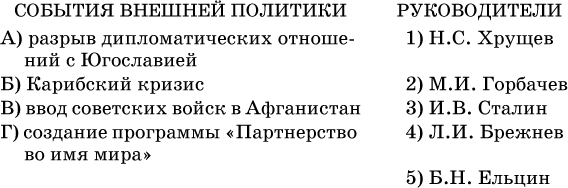 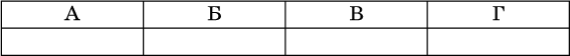 Получившуюся последовательность цифр перенесите в бланк ответов № 1 (без пробелов и каких-либо символов).Ответ: В3. Расположите следующие термины, понятия в хронологическом порядке их возникновения. Запишите буквы, которыми обозначены термины, понятия, в правильной последовательности в таблицу.А) «новое мышление»Б) «холодная война»В) «разрядка международной напряженности»Г) «многополярная система международных отношений»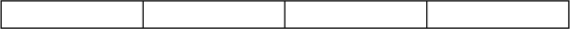 Получившуюся последовательность букв перенесите в бланк ответов № 1 (без пробелов и каких-либо символов).Ответ:В4. Какие три из перечисленных ниже понятия характеризуют постсоветский период? Обведите соответствующие цифры и запишите их в таблицу.1) парламентаризм2) акционирование3) тоталитаризм4) приватизация5) эвакуация6) стагнация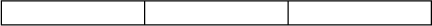 Получившуюся последовательность цифр перенесите в бланк ответов № 1 (без пробелов и каких-либо символов).Ответ: В5. Какие три из перечисленных ниже черты характеризуют период президентства В. В. Путина? Обведите соответствующие цифры и запишите их в таблицу.1) установление цензуры средств массовой информации2) укрепление позиций России на международной арене3) провозглашение курса на построение социалистического правового государства4) приоритетное развитие военной промышленности5) осуществление программы национальных проектов в области здравоохранения и образования6) привлечение иностранных инвестиций в российскую экономикуПолучившуюся последовательность цифр перенесите в бланк ответов № 1 (без пробелов и каких-либо символов).Ответ: Для ответа на задания части 3 (С) используйте бланк ответов № 2. Запишите сначала номер задания (С1 и т. д.), а затем развернутый ответ на него.Задания С4—С7 предусматривают разные виды деятельности: представление обобщенной характеристики исторических событий и явлений (C4), рассмотрение исторических версий и оценок (C5), анализ исторической ситуации (C6), сравнение (C7). Выполняя эти задания, обращайте внимание на формулировку каждого вопроса.С7. Сравните проведение нэпа и экономических реформ в России в 1990-х гг.Укажите, что было общим (не менее двух характеристик), а что – различным (не менее трех различий).Примечание. Запишите ответ в форме таблицы. Во второй части таблицы могут быть приведены различия как по сопоставимым (парным) признакам, так и те черты, которые были присущи только одному из сравниваемых объектов (приведенная таблица не устанавливает обязательное количество и состав общих признаков и различий, а только показывает, как лучше оформить ответ).